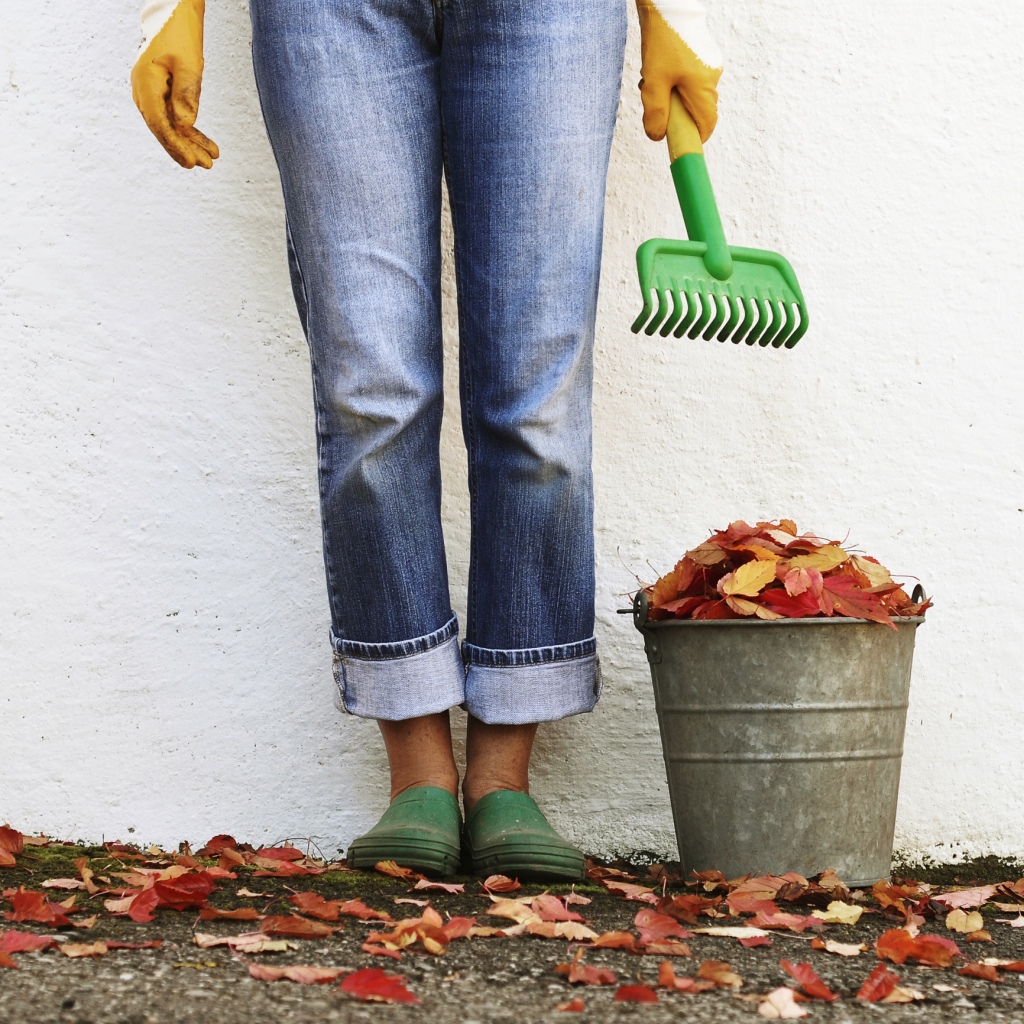 dugnad!her skal det bli fintNå skal vi ha dugnad i Eik kirke!
Ute og inne skal det ryddes og vaskes, rakes og spyles. 
Vi trenger alle flittige og villige hender!Vi serverer pizza halvveis i dugnaden.Kom når du kan, bli så lenge du har mulighet til 
og gjør det du orker. All hjelp er god hjelp!